Inhoud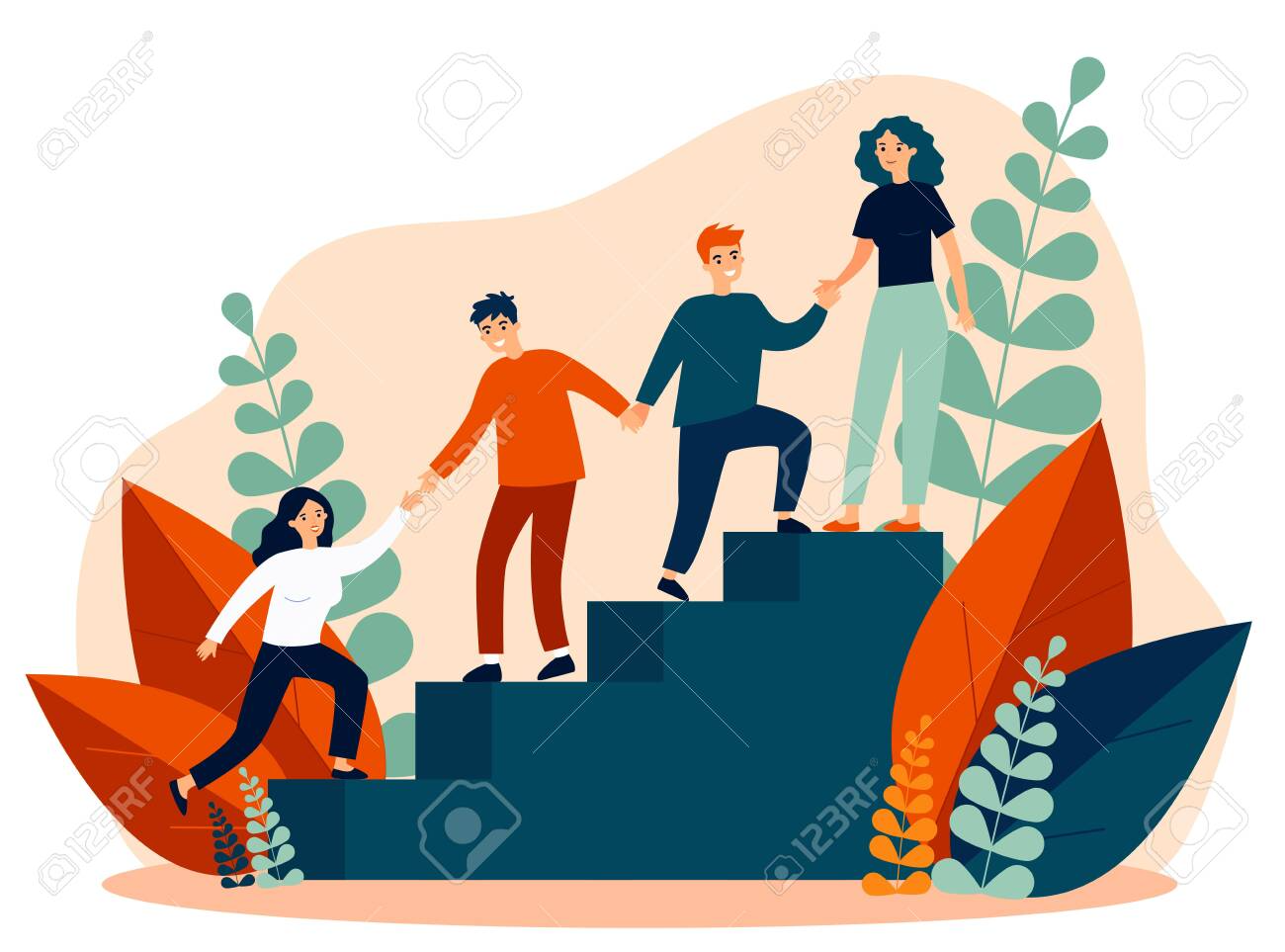 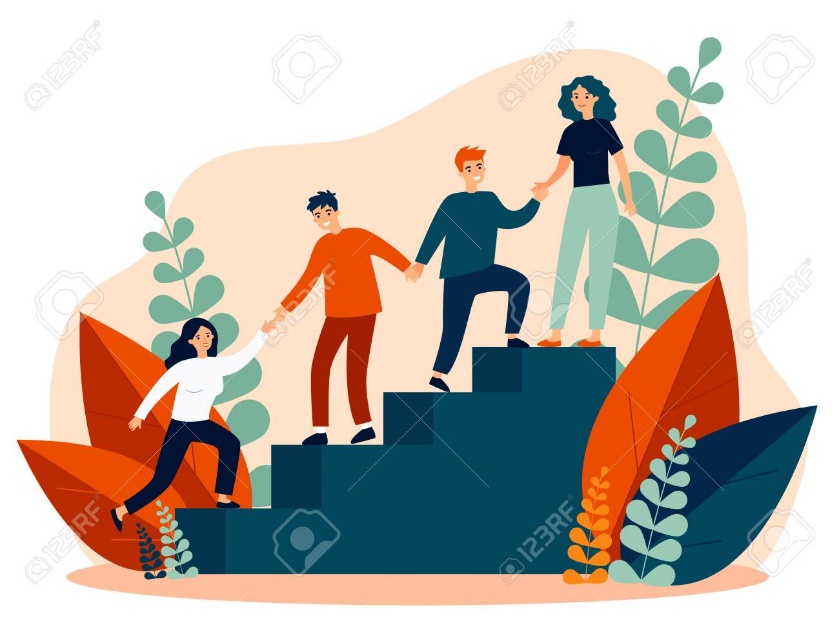 1.	Dit is een titel in stijl ‘Kop 1'	31.1.	Dit is een titel in stijl ‘Kop 2’	31.1.1.	Dit is een titel in stijl ‘Kop 3’	31.1.1.1.	Dit is een titel in stijl ‘Kop 4’	3Lijst met tabelFeedback gevenBeste mentor, Fijn dat je dit academiejaar een BAKOz student onder jouw hoede neemt en de student de kans geeft om zichzelf binnen zijn klas- en schoolpraktijk te ontdekken, dankjewel!Om je op weg te helpen in je rol als mentor kan je de verwachtingen nalezen in de presentatie die de praktijkbegeleider u zal bezorgen.WerkwijzeTussentijds vul je als mentor (eventueel met toevoegingen van de leraar LO) het begeleidingsformulier in met eerlijke en concrete, zowel waarderende als confronterende, feedback over het student.  Voor semester 1 (stage 4A)Tussentijds: de week na na de herfstvakantieEinde: de week na de kerstvakantie (laatste stagedag = 12 januari)	Voor semester 2 (stage 4B)Tussentijds: de week na de paasvakantie Einde : ten laatste op 14 juni 2024 (laatste stagedag)Als je van een bepaalde competentie nog weinig info hebt, dan mag je dat ook zo aangeven.Aarzel niet om de praktijkbegeleider te contacteren indien je iets wil bespreken.Hiermee heb je me verrast, dit wil ik nog even in de verf zetten, deze pluim heb je meer dan verdiend:Dit wil ik nog kwijt (daar heb ik nog een vraag over, daar ben ik nog nieuwsgierig naar en wil ik meer over weten van jouw als student, deze tip/bedenking wil ik je als mentor nog meegeven)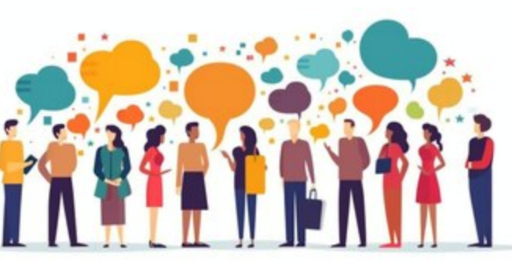 Feedbackformulier BAKOz Optie Werkplekleren 4Naam student:Naam mentor:Naam en email adres praktijkbegeleider:Naam van de school (werkplek):Datum tussentijdse feedback:Datum eindfeedback:Coach van jezelfTijdens je realiseren stelt de student zich steeds nieuwsgierig en kritisch op vanuit een onderzoekende en exploratieve houding.De student neemt het eigen leren op en voelt zich eerste verantwoordelijke van het eigen leerproces (eigenaarschap). De student zoekt actief naar verbreding en verdieping van de eigen leerkwaliteiten. De student vertrekt hierbij van een groeimindset en gelooft erin dat hij/zij mits de nodige inspanningen steeds verder kan groeien als kleuterleerkracht.Je zoekt actief naar verbreding en verdieping van de eigen leerkwaliteiten.Tussentijdse feedback:Eindfeedback:Krachtige speel- en leeromgeving (feedback kan indien de context dit toelaat)De student kan met zijn/haar aanpak het klasmilieu verrijken voor de algemene klasgroep en groepjes van kleuters. De student toont dat hij een rijk, evenwichtig en gedifferentieerd aanbod kan voorbereiden voor kleuters met het oog op een harmonische ontwikkeling. Hij kan de interesses, noden en het niveau van de algemene klasgroep en groepjes kleuters observeren en schat welbevinden en betrokkenheid in. Hij zet hierbij in op de geziene vakdidactieken. De student kan (complexere) ervaringskansen begeleiden en inspelen op de exploratiedrang van de kleuters. Je hebt hierbij oog voor de ontwikkelingsleeftijd van de kleuters, de pedagogisch-didactische principes, het stimulerend tussenkomen, het gebruik van rijke woordenschat, expressie, ...   De student neemt stappen en draagt bij tot het realiseren en op poten zetten van de klasorganisatie. Hij slaagt erin flexibel om te gaan met zijn planning en draagt bij aan een veilig, participatief en rustig leer- en leefklimaat voor kinderen.Tussentijdse feedback:Eindfeedback:Krachtige speel- en leeromgevingJe kan met je aanpak het klasmilieu verrijken voor de algemene klasgroep, groepjes kleuters en individuele kleuters.  Je begeleidt ervaringskansen en kan inspelen op de exploratiedrang, de noden en interesses die aansluit bij de klasgroep, groepen van kleuters en individuele kleuters. Je stemt je begeleidingsstijl hier ook op af. De klasorganisatie zorgt voor duidelijkheid en structuur. Je slaagt erin om flexibel om te gaan met je planning (rekening houden met onverwachte wendingen en wat zich spontaan aanbiedt) en je draagt bij aan een veilig, participatief en rustig leer- en leefklimaat voor kinderen. Tussentijdse feedback:Eindfeedback:Samenwerken en partnerschappenDe student draagt bij aan een communicatieve en constructieve samenwerking met partners binnen een andere gekozen werkcontext. De student is erop gericht en zet zich in om samen met alle betrokkenen en in wederkerige afhankelijkheid bij te dragen aan het eigen leren/werken en dat van anderen (coöperatieve ingesteldheid/teamspeler).Tussentijdse feedback:Eindfeedback: